ПРОЕКТ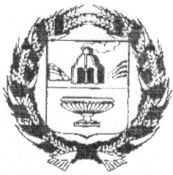 СОВЕТ ДЕПУТАТОВ НОВОМОНОШКИНСКОГО СЕЛЬСОВЕТАЗАРИНСКОГО РАЙОНА АЛТАЙСКОГО КРАЯ00.00. 2021                                                                                                                № 00с. НовомоношкиноО внесении изменений и дополнений в Решение Совета депутатов Новомоношкинского сельсовета от 18.10.2017 г. № 28  «Об утверждении Порядка размещения сведений о доходах, расходах, об имуществе и обязательствах имущественного характера лиц, замещающих муниципальные должности муниципального образования Новомоношкинский сельсовет Заринского района Алтайского края и должности муниципальной службы, и членов их семей на официальных сайтах органов местного самоуправления и предоставления этих сведений средствам массовой информации для опубликования»В соответствии с Федеральными законами от 06.10.2003 №131-ФЗ «Об общих принципах организации местного самоуправления в Российской Федерации», от 03.12.2012 №230-ФЗ «О контроле за соответствием расходов лиц, замещающих государственные должности, и иных лиц их доходов», от 31.07.2020 № 259-ФЗ «О цифровых финансовых активах, цифровой валюте и о внесении изменений в отдельные законодательные акты РФ» Совет депутатов Новомоношкинского сельсовета Заринского района Алтайского края,РЕШИЛ:1. Внести  в Порядок размещения сведений о доходах, расходах, об имуществе и обязательствах имущественного характера лиц, замещающих муниципальные должности муниципального образования Новомоношкинский сельсовет Заринского района Алтайского края  и должности муниципальной службы, и членов их семей на официальных сайтах органов местного самоуправления и предоставления этих сведений средствам массовой информации для опубликования, утвержденный решением Совета депутатов Новомоношкинского сельсовета Заринского района Алтайского края следующие изменения и дополнения: Подпункт «г» пункта 2 Порядка изложить в следующей редакции:- «сведения об источниках получения средств, за счет которых совершены сделки (совершена сделка) по приобретению земельного участка, другого объекта недвижимости, транспортного средства, ценных бумаг, акций (долей участия, паев в уставных (складочных) капиталах организаций), цифровых финансовых активов, цифровой валюты, если общая сумма таких сделок превышает общий доход лица, замещающего (занимающего) одну из должностей, указанных в пункте 1 части 1 статьи 2 Федерального закона от 31.07.2020 № 259-ФЗ, и его супруги (супруга) за три последних года, предшествующих отчетному периоду, размещаются в информационно-телекоммуникационной сети «Интернет» на официальных сайтах органов местного самоуправления, с соблюдением законодательства Российской Федерации о государственной тайне и о защите персональных данных».3. Обнародовать настоящее решение в установленном законом порядке.4. Контроль за исполнением решения возложить на постоянную комиссию по социально-правовым вопросам. Глава сельсовета 		                                      	                         Л.П. КожевниковаР Е Ш Е Н И Е